Поздравление с 8 Марта!     Социальный работник Солодченко Ольга Александровна тепло поздравила с международным женским днем 8 Марта  Белоусову Ольгу  Александровну. Ольга  Александровна является получателем социальных услуг ОСО К-Липовское. До получения инвалидности Ольга Александровна  пела в вокальной группе  «Сударушка». Ольга Александровна всегда рада визитам гостей, но и сама без дела не сидит, поет, пишет стихи, вышивает, несмотря на то, что делает это она левой рукой. Ольга Александровна освоила ноутбук. Это человек с сильным и жизнерадостным характером. 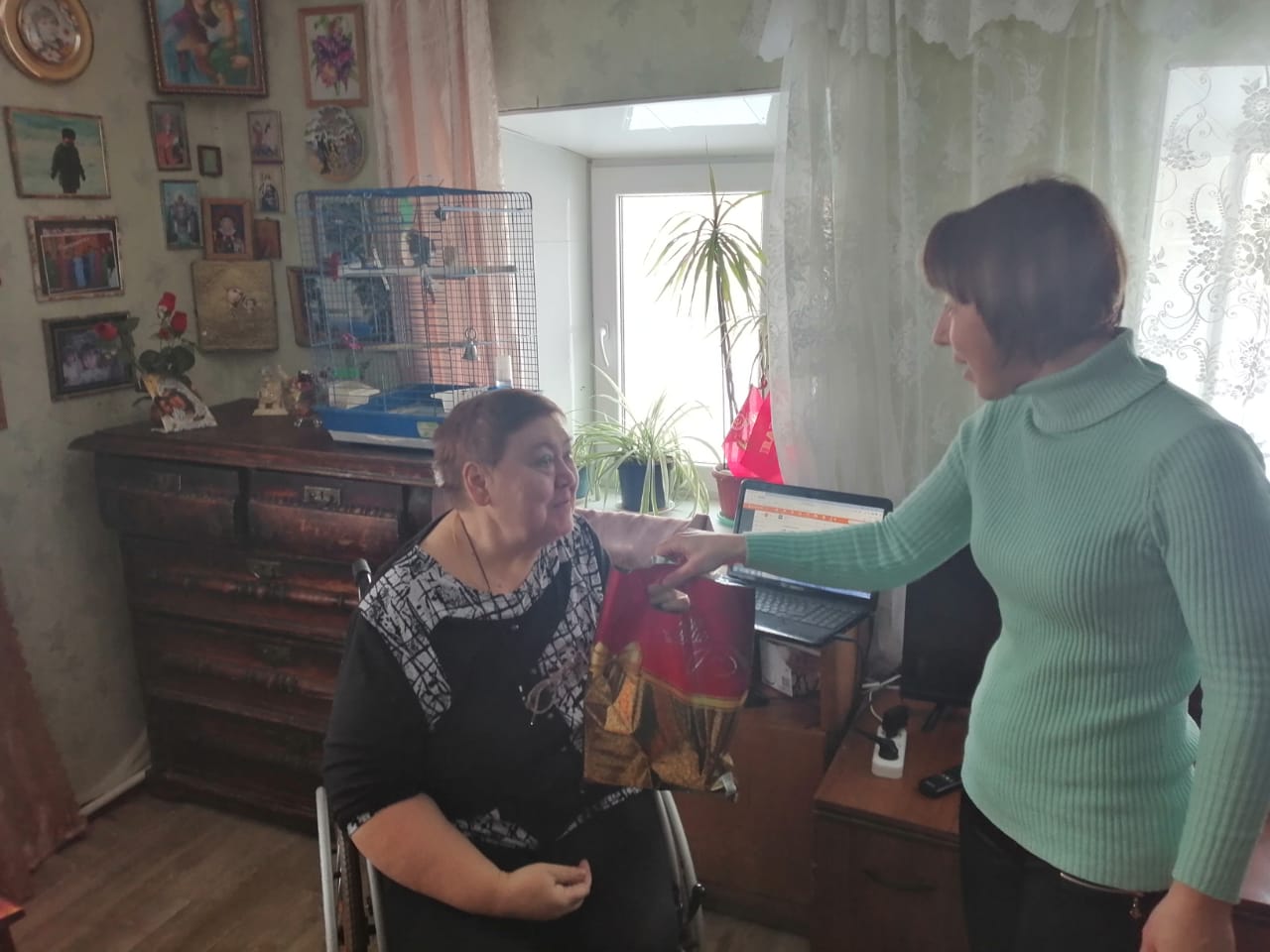 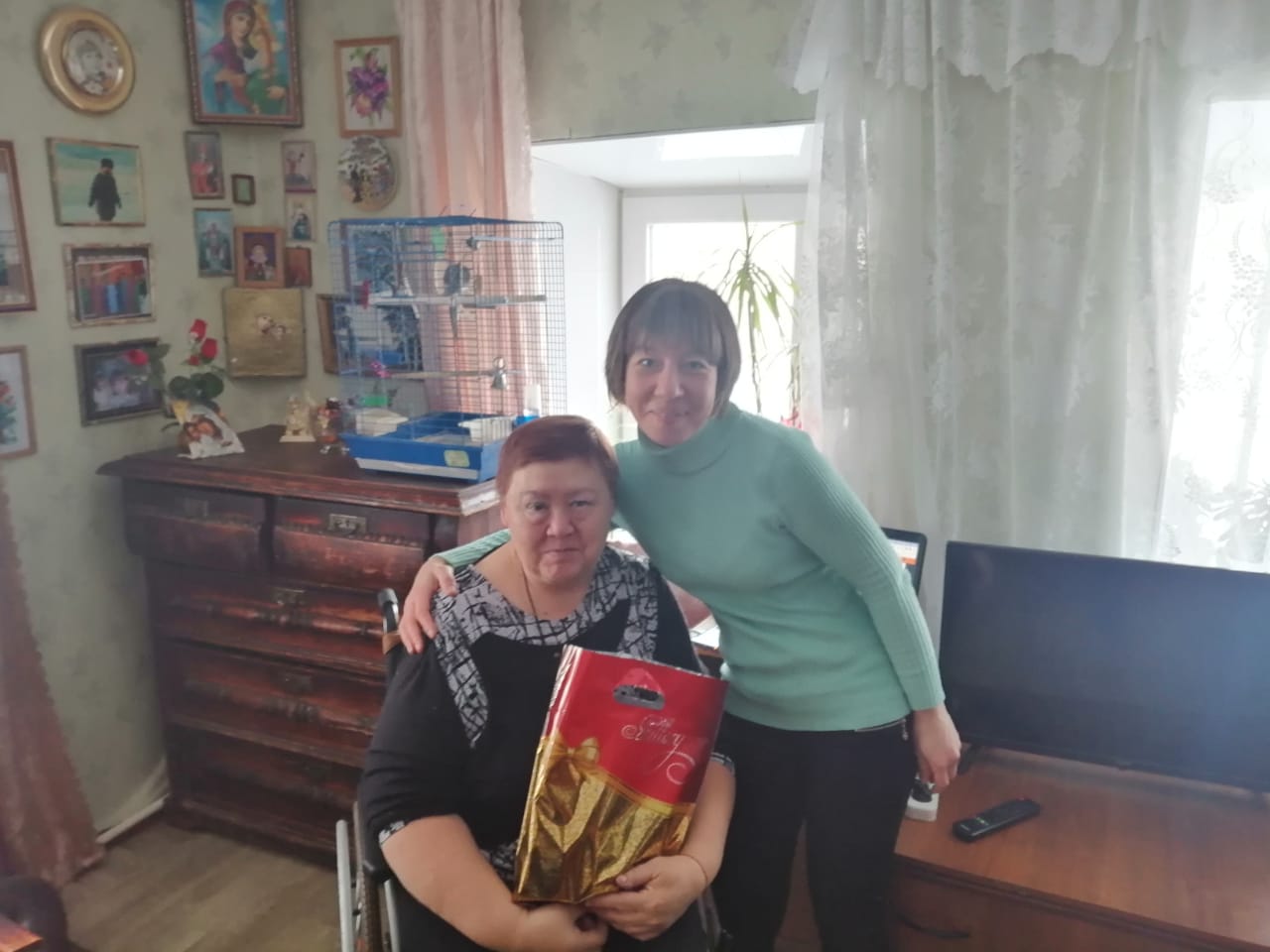 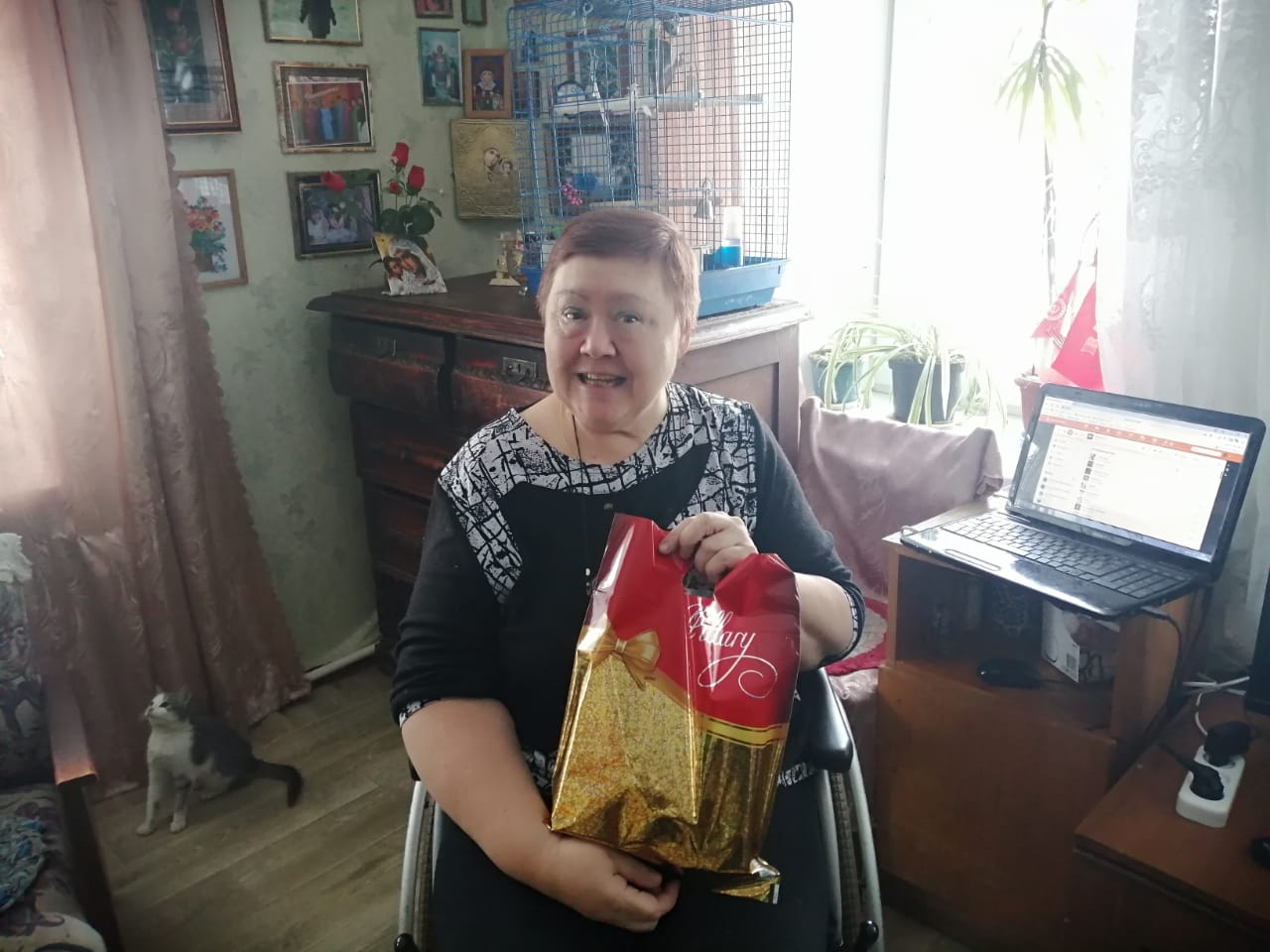 У каждого есть Родина своя	            СестреРодные улицы, родные лицаКуда бы не бросала нас судьба	Не обижайся на меняСюда нас тянет возвратиться.	Что я лупила тебя в детстве	Все это было не со злаЧасто снится мне в ночи 	А было это просто детство.Хуторок  родной Грачи.	Промчались годы,Хуторок мой хуторок	Мы с тобой все ближе,ближе к осени.Милый сердцу уголок.	И рада я , что мы тобой	Дожили и до проседи.А в юности мы мчимся ,кто куда,	Ты мой самый родной человек,Нас манят неизведанные дали	Мама с папой с тобойКуда  бы не бросала нас судьба,	нас сроднили на век.Домой мы возвратимся с журавлями.Мне снится хата на краю села,И мама в беленькой косынке.Криница в балке, Белая гора,Ко мне спешащий милый по тропинке.И мамочки уж нет моей давно,И хуторян в Грачах осталось мало.Но только в жизни светит мне окно,И так же у калитки моя мама.